HEALTH HISTORY QUESTIONNAIREName: _____________________________________________________	Date of Birth:_____________________Please use this section to describe any concerns you would like to address during your visit today: ________________________________________________________________________________________________________________________________________________________________________________________________________________________________________________________________________________________________________________________________________________________________________________________CONSENT TO TREAT:I hereby consent to evaluation, testing, and treatment as directed by my Raleigh Durham Medical Group physician or his or her designee. Patient Signature: ______________________________________________________ Date: ____________________SPECIAL COMMUNICATION NEEDSSPECIAL COMMUNICATION NEEDSLanguage Preference: Language Preference: If you answer “Yes” to any of the questions below, how can we assist you? If you answer “Yes” to any of the questions below, how can we assist you? Visual Impairment:     Yes      No 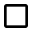 Sensory Impairment:     Yes      NoSpeech Impairment:      Yes      NoCognitive Impairment:     Yes      NoHearing Impairment:      Yes      NoOther: ____________________________PERSONAL HEALTH HISTORYPERSONAL HEALTH HISTORYPERSONAL HEALTH HISTORYPERSONAL HEALTH HISTORY Please check any past or current health problems Please check any past or current health problems Please check any past or current health problems Please check any past or current health problemsConditionConditionConditionConditionHypertensionSeizuresHigh CholesterolHeadachesDiabetes- Type: I or IIStrokeHeart Attack or AnginaProstate problemsIrregular Heart RhythmBreast CancerCongestive Heart FailureChronic Urinary Tract InfectionAsthmaOsteoarthritisEmphysema/COPDCancer(please list type)PneumoniaHypothyroidismGastroesophageal Reflux Disease HyperthyroidismStomach UlcerBleeding DisorderKidney ProblemsAddiction Issues(please specify)Liver Disease/ HepatitisAnxiety or DepressionColon CancerMental Illness (please specify)IBSOther: PAST SURGICAL HISTORYPAST SURGICAL HISTORYPlease check if you have had any of the followingPlease check if you have had any of the followingProcedureYearHeart SurgeryCarotid Artery SurgeryVascular Surgery/StentAbdominal Aneurysm RepairHysterectomyGallbladder RemovalAppendix RemovalTonsillectomyJoint Replacement (Specify Joint):Mastectomy  Left  Right  BilateralLumpectomyProstatectomyHernia RepairPacemakerOther: MEDICATIONMEDICATIONMEDICATIONMEDICATIONMEDICATIONMEDICATIONMEDICATIONPlease list any medications you are currently taking including over the counter, supplements, and herbsPlease list any medications you are currently taking including over the counter, supplements, and herbsPlease list any medications you are currently taking including over the counter, supplements, and herbsPlease list any medications you are currently taking including over the counter, supplements, and herbsPlease list any medications you are currently taking including over the counter, supplements, and herbsPlease list any medications you are currently taking including over the counter, supplements, and herbsPlease list any medications you are currently taking including over the counter, supplements, and herbsMedication and DosageMedication and DosageMedication and DosageMedication and DosageFrequencyMedication and DosageFrequencyFAMILY HISTORYFAMILY HISTORYFAMILY HISTORYFAMILY HISTORYFAMILY HISTORYFAMILY HISTORYFAMILY HISTORYRelationshipLiving? AgeMajor Medical Problems and/or Cause of DeathMajor Medical Problems and/or Cause of DeathMajor Medical Problems and/or Cause of DeathMajor Medical Problems and/or Cause of DeathFatherMotherSiblingsChildrenSpecifically have any of your relatives had the following conditions:Specifically have any of your relatives had the following conditions:Specifically have any of your relatives had the following conditions:Specifically have any of your relatives had the following conditions:Specifically have any of your relatives had the following conditions:Specifically have any of your relatives had the following conditions:Specifically have any of your relatives had the following conditions:Mental Illness:  Yes     No Relative: Mental Illness:  Yes     No Relative: Mental Illness:  Yes     No Relative: Mental Illness:  Yes     No Relative: Mental Illness:  Yes     No Relative: Chemical Dependency:  Yes     NoRelative: Chemical Dependency:  Yes     NoRelative: HEALTH AND SOCIAL HISTORYHEALTH AND SOCIAL HISTORYMarital Status:  Single   Married   Divorced   Widowed   Life PartnerMarital Status:  Single   Married   Divorced   Widowed   Life PartnerEducation Level: Did not graduate  High School Graduate  Some College  Associates Degree   Bachelor’s Degree or HigherEducation Level: Did not graduate  High School Graduate  Some College  Associates Degree   Bachelor’s Degree or HigherOccupation: Occupational Concerns:    Stress     Hazardous substances     Heavy LiftingOccupation: Occupational Concerns:    Stress     Hazardous substances     Heavy LiftingHow stressful would you rate your current living Situation:  1  2  3  4  5  6  7  8  9  10   How stressful would you rate your current living Situation:  1  2  3  4  5  6  7  8  9  10   Are there any financial concerns that affect your ability to seek healthcare?    Yes       No    If yes, please describe: Are there any financial concerns that affect your ability to seek healthcare?    Yes       No    If yes, please describe: Are there any religious or culture factors that you would like us to take into account when planning your health care? Yes    No If yes, please describe: Are there any religious or culture factors that you would like us to take into account when planning your health care? Yes    No If yes, please describe: Tobacco Use:  No Tobacco Use   Former Tobacco User- Quit: _________   Current Tobacco User (specify type below)If current tobacco user, please specify type of tobacco and frequency: _____________________________Tobacco Use:  No Tobacco Use   Former Tobacco User- Quit: _________   Current Tobacco User (specify type below)If current tobacco user, please specify type of tobacco and frequency: _____________________________Alcohol Intake:    No    Yes      If yes, how many drinks per month:__________________Alcohol Intake:    No    Yes      If yes, how many drinks per month:__________________Illicit Drug Use:   None     Past Drug Use     Current Drug UsePlease describe previous or current drug use:Illicit Drug Use:   None     Past Drug Use     Current Drug UsePlease describe previous or current drug use:Exposure to Second Hand Smoke:      No    YesWear a Seatbelt:      No    YesEat a diet high in fruits and vegetables:     No    YesSee a dentist at least once a year:      No    YesGet 30 minutes of exercise 5 times a week:   No    YesWear Sunscreen:      No    YesALLERGIESALLERGIESALLERGIESALLERGIESAllergenReactionAllergen ReactionHEALTH MAINTENANCEHEALTH MAINTENANCEHEALTH MAINTENANCEHEALTH MAINTENANCEPlease indicate if you have had these prevent services and include yearPlease indicate if you have had these prevent services and include yearPlease indicate if you have had these prevent services and include yearPlease indicate if you have had these prevent services and include yearImmunizationsYearTestingYearTetanus/DTaP Vaccine  Yes  NoPap Smear             Yes     NoPneumonia Vaccine       *Prevnar 13     Yes     No      *Pneumovax 23   Yes     NoMammogram        Yes     NoInfluenza Vaccine     Yes     NoBone Density Study     Yes     NoShingles Vaccine       Yes     NoColonoscopy         Yes     NoShingles Vaccine       Yes     NoProstate Exam       Yes     NoSPECIALISTSSPECIALISTSSPECIALISTSSPECIALISTSSPECIALISTSSPECIALISTSTo help with coordination of care, please provide the name and last visit date below of any medical providers you see outside of FamilyCareTo help with coordination of care, please provide the name and last visit date below of any medical providers you see outside of FamilyCareTo help with coordination of care, please provide the name and last visit date below of any medical providers you see outside of FamilyCareTo help with coordination of care, please provide the name and last visit date below of any medical providers you see outside of FamilyCareTo help with coordination of care, please provide the name and last visit date below of any medical providers you see outside of FamilyCareTo help with coordination of care, please provide the name and last visit date below of any medical providers you see outside of FamilyCareSpecialistProvider NameLast VisitSpecialistProvider NameLast VisitEye DoctorNephrologistCardiologistPsychiatristOncologistAllergistUrologistVascularGynecologistPulmonologyGastroenterologistOther: Other: Other: EndocrinologistOther: Other: Other: URINARY AND BOWEL CONCERNSURINARY AND BOWEL CONCERNSDo you experience any urinary leakage/issues:  No    YesIf yes, please give brief description of issues: Do you experience bowel issues (i.e. leakage, diarrhea, constipation):   No    YesIf yes please give a brief discription of issues: FALL RISK SCREENINGHave you fallen more than once the past twelve months:   No    Yes  If yes, how many times have you fallen?____Were you injured as a result of fall(s)?   No    Yes      If yes, please give brief description of injuries belowMOOD SCREENINGA person’s mood can have a strong influence on their health and overall well- being. Over the past month, how often have you been bothered by the following issues. Little interest or pleasure in doing things:  Not at all    Several days   More than two weeks   Every DayFeeling down, depressed, or hopeless:  Not at all    Several days   More than two weeks   Every DayADVANCED DIRECTIVESDo you currently have or want information on any of the followingLiving Will:                                 Have  Declined   Request more information  Durable Power of Attorney:        Have  Declined   Request more information  DNR Order:                                      Have  Declined   Request more information  FUNCTIONAL ASSESSMENTFUNCTIONAL ASSESSMENTHow often do you need assistance with the following:How often do you need assistance with the following:Bathing, dressing, and grooming Not at all     Sometimes    Most of the timeDaily Activities (cooking, cleaning, other household tasks) Not at all     Sometimes    Most of the timeWalking or Driving Not at all     Sometimes    Most of the timeCommunicating needs and feelings Not at all     Sometimes    Most of the timeUnderstanding directions Not at all     Sometimes    Most of the timeKeeping appointments, taking medications, and performing other medical treatments  Not at all     Sometimes    Most of the timeHEALTH LITERACY QUESTIONNAIREHEALTH LITERACY QUESTIONNAIREMany times in healthcare, staff and providers use words that are unfamiliar to the general public. Please rate each statement from 1 to 10; 1 being strongly disagree and 10 being strongly agreeMany times in healthcare, staff and providers use words that are unfamiliar to the general public. Please rate each statement from 1 to 10; 1 being strongly disagree and 10 being strongly agreeI feel that I have a thorough understanding of the instructions my doctors and nurses give me about my health1  2  3  4  5  6  7  8  9  10I feel that I remember the instructions when I get home1  2  3  4  5  6  7  8  9  10I feel that I have a strong understanding of medical language1  2  3  4  5  6  7  8  9  10